Тема занятия: «Наблюдаем и лепим животных»Лепим собачку из единого куска пластилина.Уважаемые ребята! Предлагаю вашему вниманию мастер-класс по изготовлению фигурки собачки из пластилина.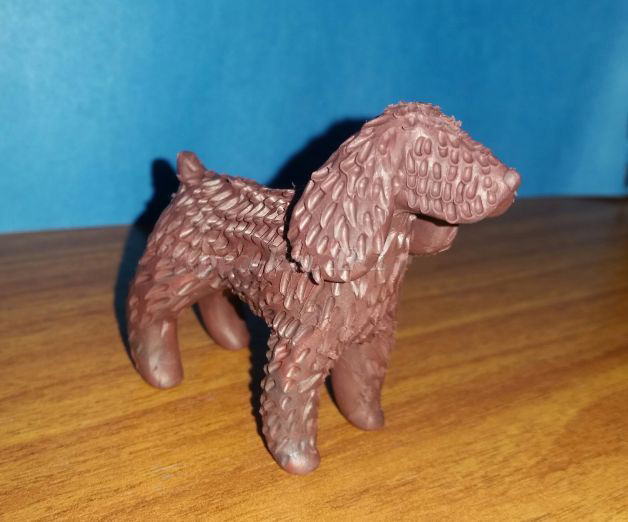 Нам понадобится:- пластилин;- стеки;- доска для лепки;- не острый простой карандаш.Техника изготовления из цельного куска материала посредством вытягивания очень проста и доступна любому. А фигурка может быть как сувениром, так и игрушкой. Работаем только ладошками и пальцами – ничего не раскатываем на столе! Из пластилина лепим шар, превращаем его в недлинную сардельку (небольшой кусочек пластилина оставляем для длинных ушек, т.к. собаку решила вылепить породы спаниель).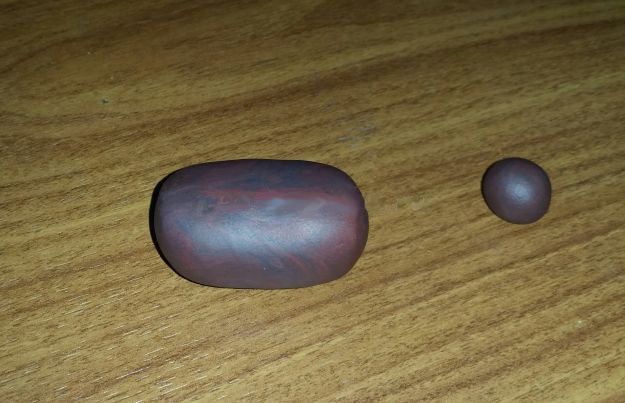 
Вытягиваем и формируем голову.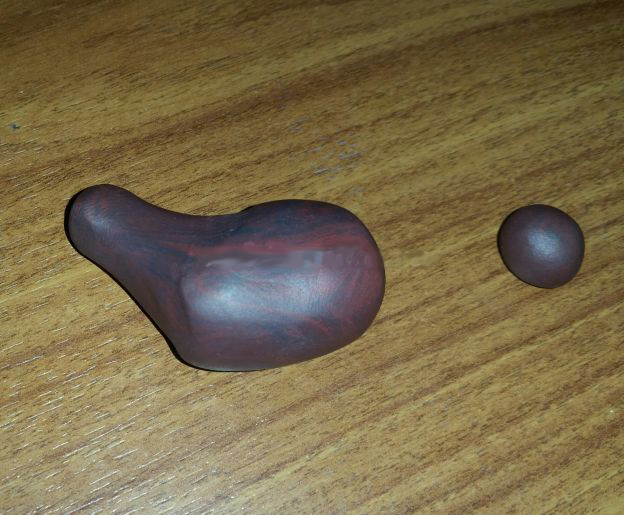 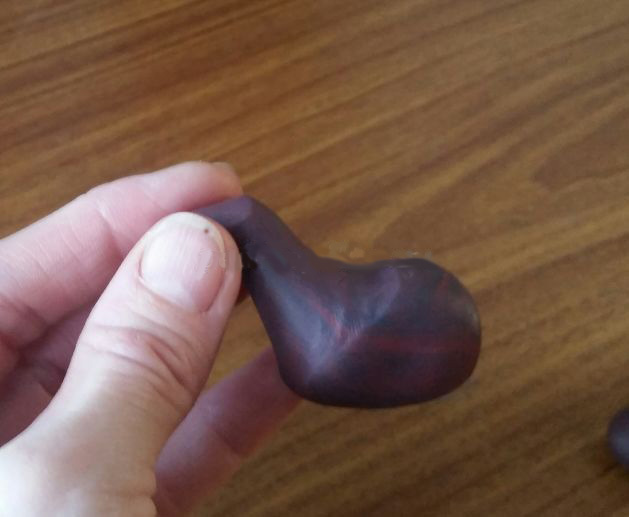 
Формируем мордочку.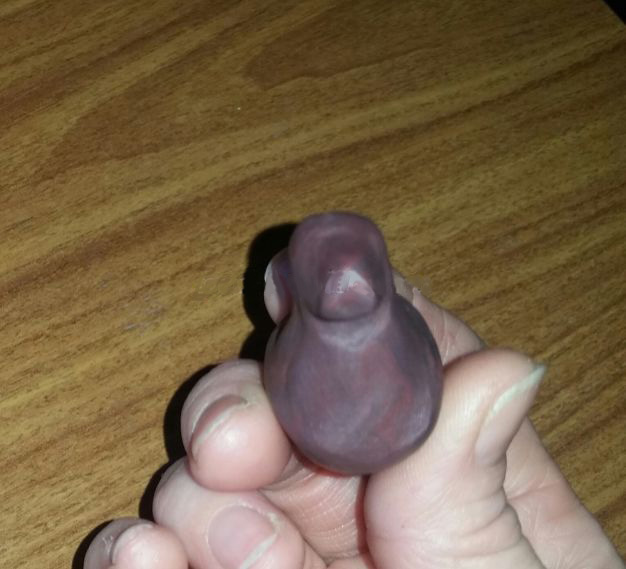 
Делаем лапки, вытягивая с цельного куска.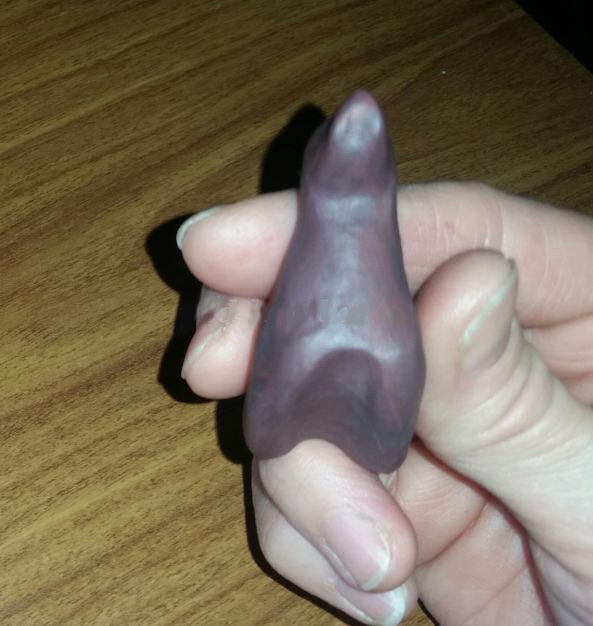 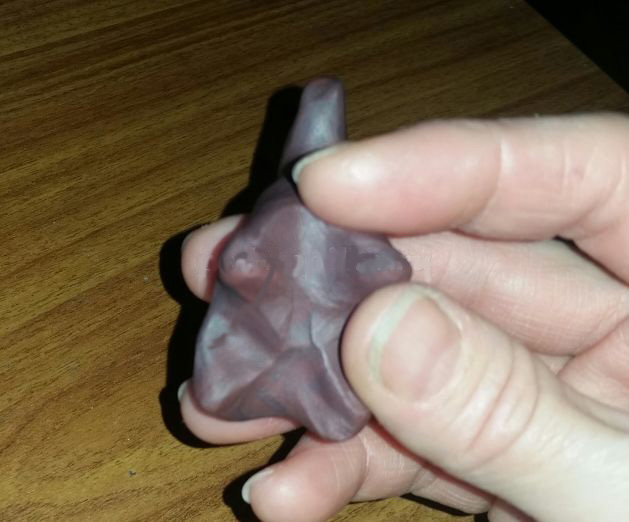 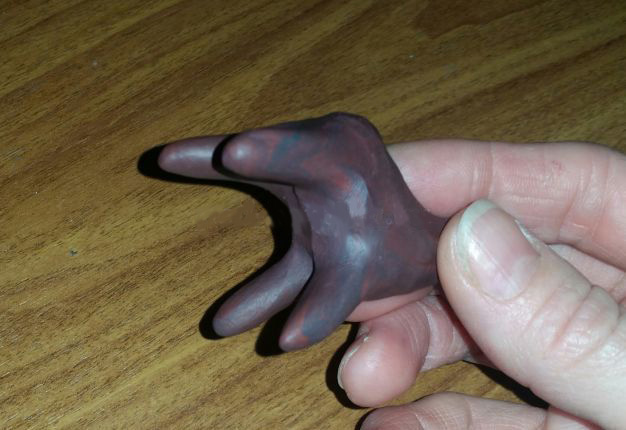 
Придаем форму телу, вытягиваем, обжимая пальцами.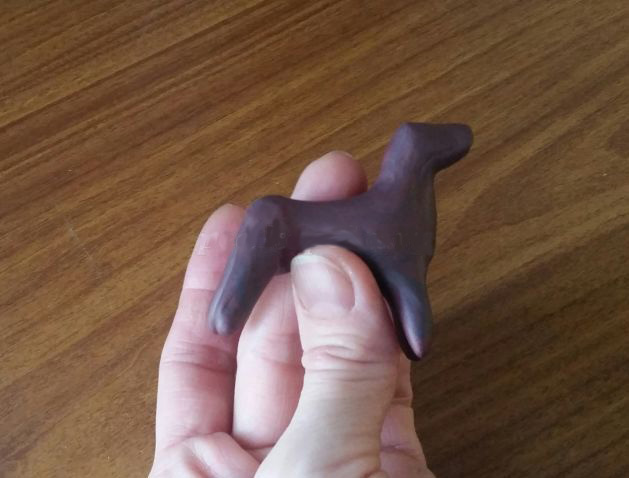 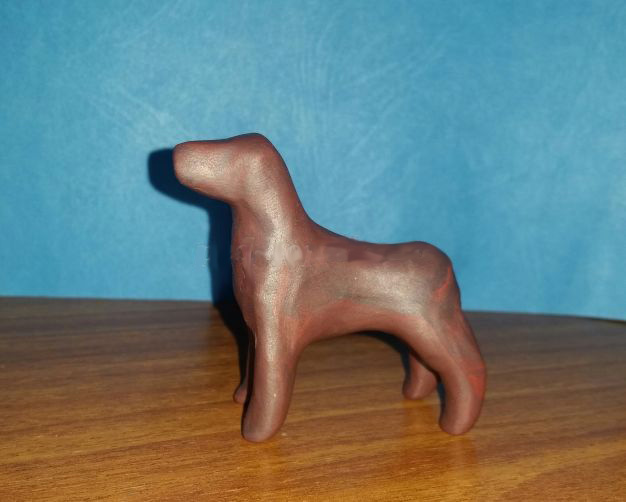 
Хвостик делаем маленький.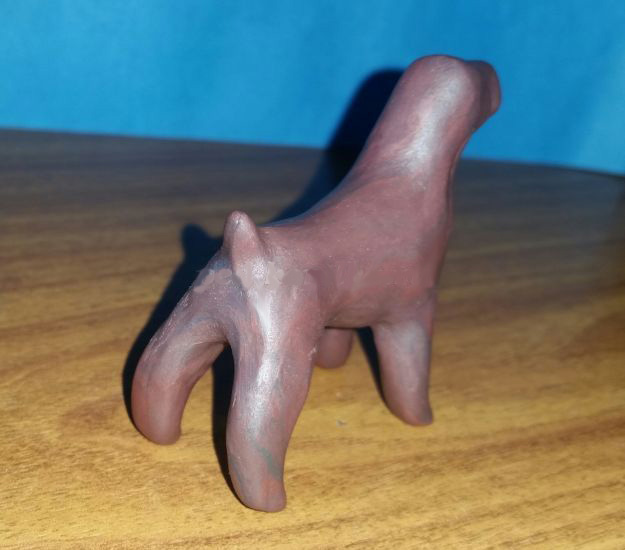 Отдельный кусочек делим на две равные части, по форме напоминающие капельки - ушки спаниеля именно такие.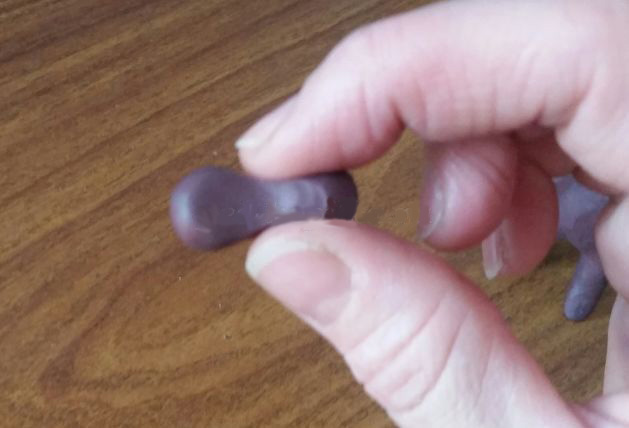 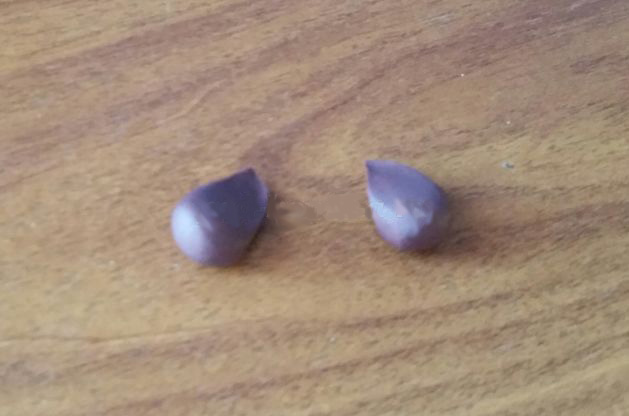 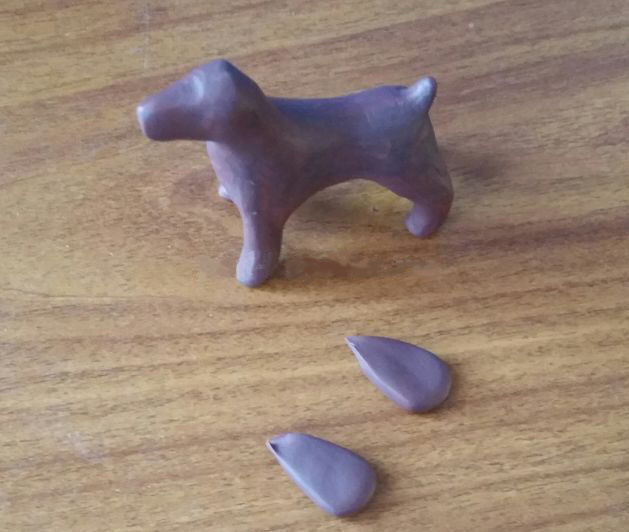 
Прилепляем ушки к голове, заглаживая места крепления.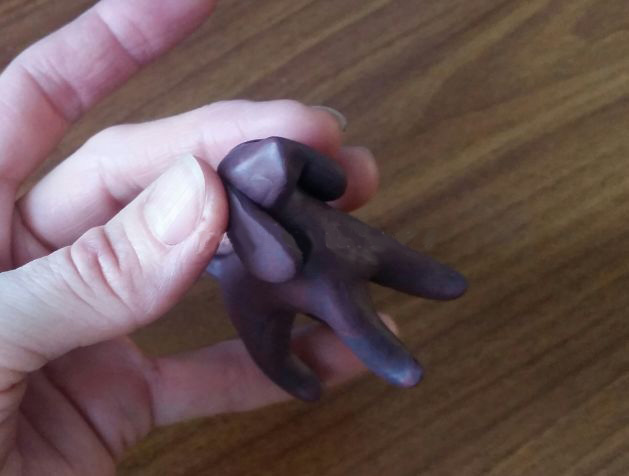 Получившуюся фигурку заглаживаем, выравниваем, придаем задуманную позу.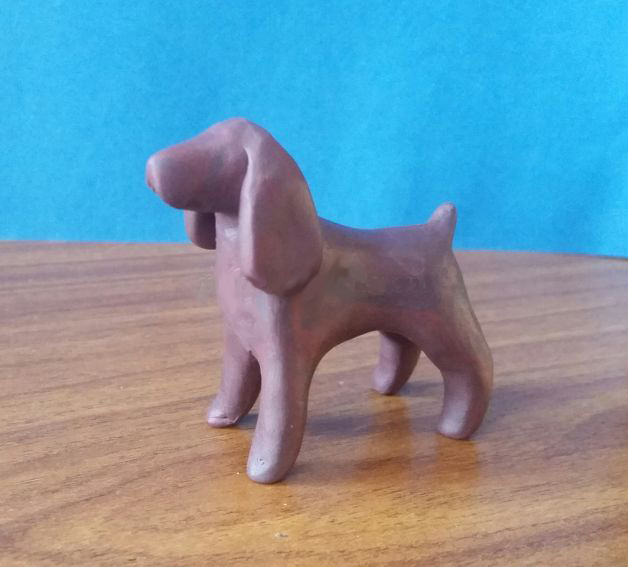 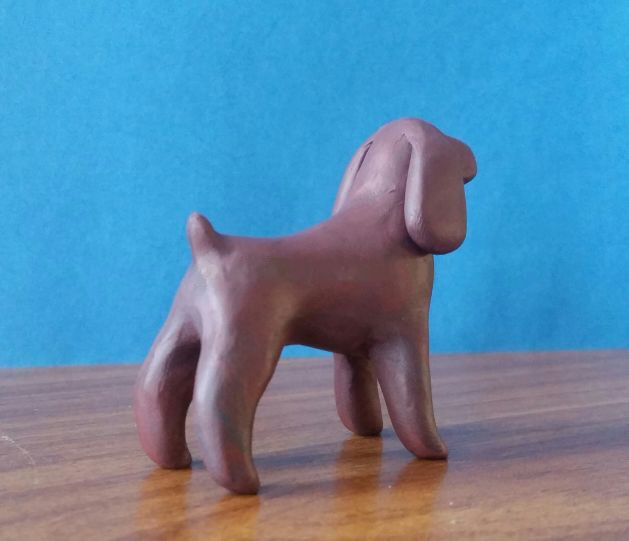 Теперь, делаем собачку лохматой. С помощью не острого карандаша, небольшим нажимом и движением вниз, формируем шерсть. 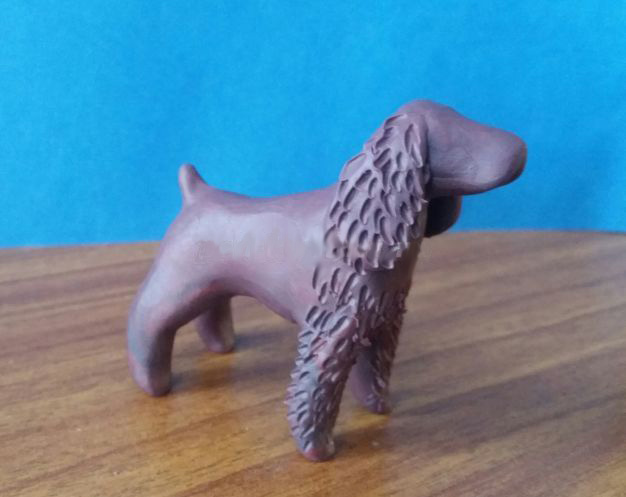 Излишний пластилин снимаем с кончика карандаша - его как раз хватит на маленький носик.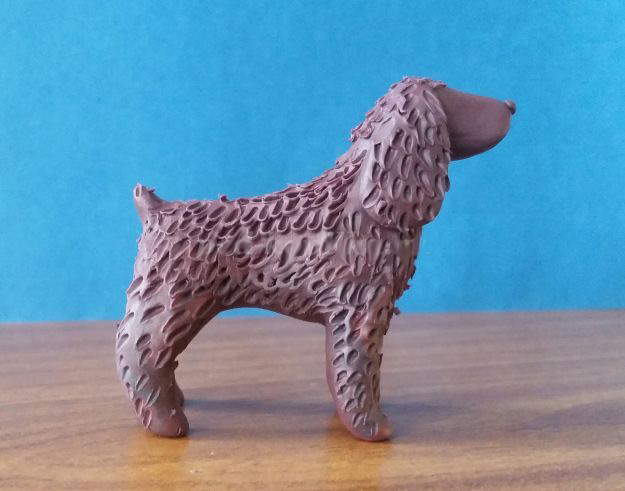 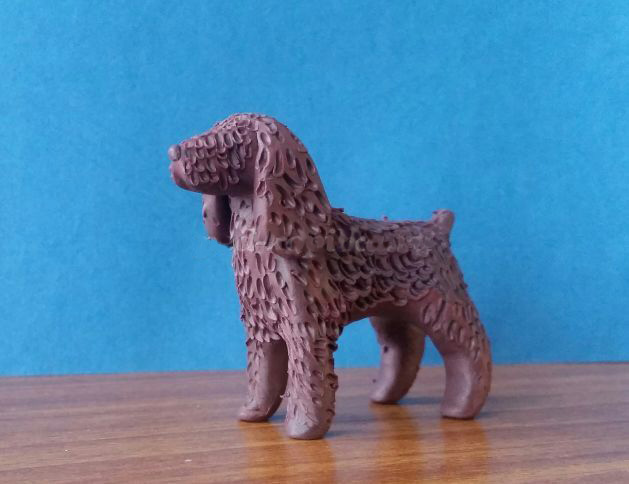 
Внимание: после того, как собачка вся покроется шерстью, ее лучше не брать в руки, т.к. имитация шерсти "замнется". 	Вот такая собачка у вас в итоге может получиться!Ребята, если у вас появится желание, вы можете помимо собачки слепить подобным образом другого животного.Ниже приведу пример: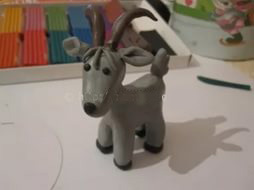 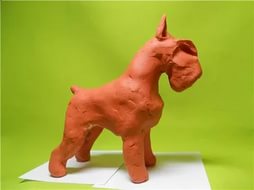 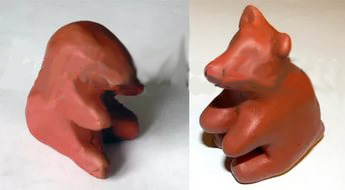 